Дети и молодые люди обладают всеми правами взрослых. Кроме того, они имеют право быть защищенным от причинения вреда. Освещение детей и молодежи в СМИ носит дополнительный аспект и ограничения, особенно в нынешнюю эпоху, когда почти невозможно ограничить масштабы распространения рассказа. Этот документ предназначен для подготовки журналистов с учетом этических норм журналистики - служение интересу общественности и проявлению истины без ущерба прав детей.В некоторых случаях акт освещения проблем детей принимает характер риска возмездия или стигматизации. В случае возникновения сомнения, журналисту с осторожностью относиться к истории и учитывает право ребенка на защиту от нанесения вреда. В силу того, что эти ситуации не всегда ясны, журналистам рекомендуется проконсультироваться с сотрудниками ЮНИСЕФ или другими ответственными лицами, чтобы определить наилучшие интересов ребенка.I. ПРИНЦИПЫДостоинство и права каждого ребенка должны учитываться при любых обстоятельствах.Во время интервью и освещения детей в СМИ, особое внимание должно быть уделено праву каждого ребенка на личную жизнь и конфиденциальность, на то, чтобы их мнения были услышаны, чтобы они участвовали в принятии решений, затрагивающих их интересы, и чтобы были защищены от нанесения вреда и возмездия, в том числе возможного вреда и возмездия.Наилучшие интересы каждого ребенка должны быть защищены при любых условиях и намерениях, включая решение проблем детей и продвижение прав ребенка.При определении наилучших интересов ребенка, право ребенка на то, чтобы его мнения принимались во внимание должно соответствовать их возрасту и зрелости.Самые близкие к ситуации ребенка и лучше всех в состоянии оценить его состояние должны быть оповещены о политических, социальных и культурных последствиях любого репортажа.Не публиковать рассказ или образ, который может подвергнуть ребенка и его родственников или сверстников риску, даже если личные данные меняются или не используются.II. РУКОВОДСТВО ПО ПОВОДУ ПРОВЕДЕНИ ИНТЕРВЬЮ С ДЕТЬМИ Не навредить ни одному ребенку, избегать вопросов или комментарий, которые являются субъективным или неуважительными к культурным ценностям, и которые подвергнут ребенка опасности, унижению, или активирует боли и горе ребенка от травмирующих событий.Не допустить дискриминацию в выборе детей для интервью с учетом пола, расы, возраста, религии, статуса, образования или физических способностях.Нет допустить постановок: Не спрашивайте детей рассказать историю или совершать действия, которые не являются частью их истории.Убедитесь, что ребенок и опекун знают, что они говорят с корреспондентом. Объясните цель и дальнейшее использование интервью.Получите разрешение от ребенка и его опекунов для всех проводимых интервью, видеозаписи и, по возможности, фотодокументов. Целесообразно получить такое разрешение в письменном виде. Разрешение должно быть получено в условиях, которые обеспечивают ребенку и опекуну непринужденность и понимание того, что они являются частью истории, которая может быть опубликована на местном и глобальном уровне. Это условие обычно обеспечивается, когда разрешение получено на языке ребенка, и решение принято при консультации с взрослым, которому ребенок доверяет.Обратите внимание, где и как ребенок проходит интервью. Ограничьте количество интервьюеров и фотографов. Постарайтесь убедиться, что детям удобно, и они способны рассказать свою историю без давления извне, в том числе давление со стороны интервьюера. В кино-, видео - и радиоинтервью, обратите внимание на то, чтобы визуальный или звуковой фоны не определяют месторасположение ребенка, и его реальной жизни и истории. Убедитесь, что ребенок не будет подвергаться угрозе или не пострадает от того, что  показывают его семью, общину или местонахождения.III. РУКОВОДЯЩИЕ ПРИНЦИПЫ ОСВЕЩЕНИЯ ДЕТЕЙ В СМИНе стигматизируйте ни одного ребенка, избегайте классификации или описания действий, которые показывают детей негативно - в том числе оказывают дополнительный физический или психологический вред или подвергают оскорблению, дискриминации или делают его отвергнутыми со стороны своих общин.Всегда предоставляйте точный контекст истории ребенка или изображения.Всегда изменяйте имя и прикрывайте визуальное появление любого ребенка, который может быть:жертвой сексуального насилия или эксплуатации,виновником физического или сексуального насилия,ВИЧ-положительным, живущим со СПИДом или умершим от СПИДа, кроме случаев, когда ребенок, родитель или опекун дает осознанное согласие,обвиненным или осужденным за какое-либо преступление.При определенных обстоятельствах конкретного или потенциального риска причинения вреда или возмездия, изменяйте имя и прикройте визуальное появление любого ребенка, который может быть:нынешним или бывшим ребенком-комбатантом,лицом, ищущим убежища или являющимся беженцем.В некоторых случаях использование личных данных ребенка - название и/или узнаваемый образ осуществляется в наилучших интересах ребенка. Однако, когда личные данные ребенка используется, они все равно должны быть защищены от причинения вреда и любой стигматизации или репрессии. Некоторыми примерами таких особых случаев являются:когда ребенок инициирует контакт с репортером, желая реализовать свое право на свободу выражения мнения и, чтобы его мнение было услышано.когда ребенок является частью постоянной программы мобилизации или социальных акций и хочет быть узнанным.когда ребенок является частью психосоциальной программы и желает чтобы его личные данные были использованы как часть здорового образа жизни и развития.Точность слов и информации, которых ребенок говорит, необходимо проверить либо с другими детьми или взрослыми, предпочтительно с обоими.В случае возникновения сомнения, что ребенок может подвергнуться опасности, репортаж должен освещать общую ситуацию детей, а не конкретного ребенка, независимо от информационного повода история.IV. ИСПОЛЬЗОВАНИЕ МАТЕРИАЛОВ ЮНИСЕФВсе материалы ЮНИСЕФ защищены законом об авторском праве, в том числе текст, фотографии, изображения и видеоролики. Разрешение на воспроизведение любого материала ЮНИСЕФ должны быть запрошены из исходного офиса ЮНИСЕФ и будет предоставляться только при условии, что принципы и руководящие указания настоящего документа, соблюдается.Источники: Конвенция о правах ребенка; Права ребенка и СМИ: Руководство для журналистов (Международная федерация журналистов), СМИ и дети, нуждающихся в особой защите (внутренний документ Отдела ЮНИСЕФ по связям, Вторая Международная консультация по ВИЧ / СПИДу и по правам человека (Генеральный Секретарь Организации Объединенных Наций).Принципы и руководства по этическому освещению детей и молодых людей до 18 лет в СМИ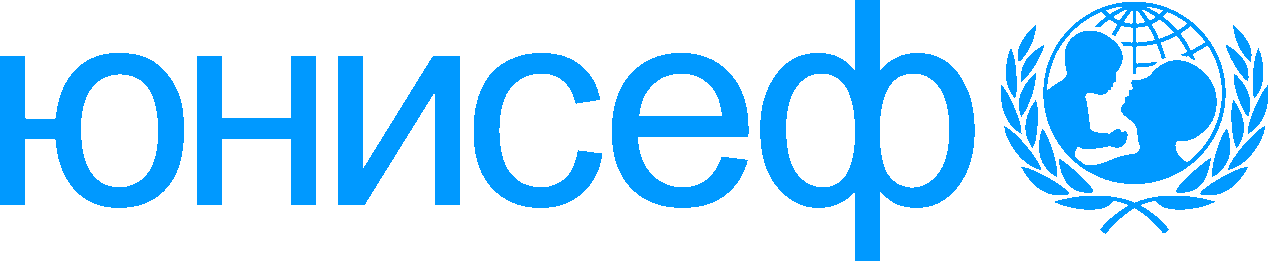 